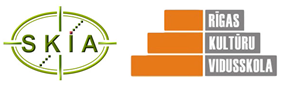 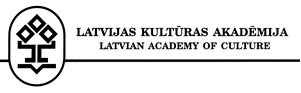 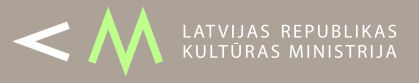 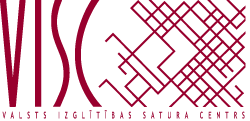 K o n k u r s a“Jaunais kultūras kanons ( 1991-2013)”pieteikumsAizpildītas pieteikuma anketas nosūtīt līdz 2013. gada 9. decembrimuz e-pastu:zpc@lka.edu.lvPaldies!Pārstāvētais Latvijas novadsKurzeme (Liepāja)Latgale (Rēzekne)Vidzeme (Valmiera)Zemgale (Jelgava)RīgaSkola AdreseKomanda skolēnu,vārdi, uzvārdi, klase1.2.3.Skolotāja/sTālrunisE-pasts